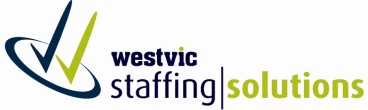 Hospitality TraineeWestvic Staffing Solutions Apprenticeship Employment Network Operations originated in 1984 as a not for profit, community based company and has since evolved as a leading regional provider of employment and training services throughout Victoria.Our services are professionally delivered by dedicated staff, committed to:Delivering quality employment and training services to the communityIncreasing the trade and vocational training and employment capacityProviding a bridge between school and employmentWhat is Apprenticeship Employment Network?Apprenticeship Employment Network is an arrangement whereby Westvic Staffing Solutions employs Australian Apprentices (Apprentices and Trainees) and hires them to other businesses called host employers, while they are undertaking their training.It is a unique form of labour contract in which in which Westvic Staffing Solutions (the employer) provides no work directly but does so through leasing the Apprentice / Trainee to one or more host employers.Westvic Staffing Solutions acts as the primary employer and:Carefully selects the Australian ApprenticeManages the TrainingTakes responsibility for all administration connected with wages, allowances, superannuation, and workers compensation, personal / annual leave and other employment benefits.Rotates the Australian Apprentice from business to business, where necessary to ensure that each Australian Apprentice receives a broad range of training and experience.Australian Apprentices employed by Westvic Staffing Solutions have the security of continuing employment throughout the training period and support from their Apprentice/Trainee Consultant.What is an Australian Apprenticeship / Traineeship?The Australian Apprenticeship scheme encompasses all Apprenticeships and Traineeships. They combine time at work with training and can be full time, part time or school based. Australian Apprenticeships are the best way to combine training and employment and lead to a nationally recognised qualification from Certificate II level through to a Diploma. Training can be in the form of ‘off the job’ at a Registered Training Organisation (RTO) or delivered in the workplace.What is a Training Agreement?Australian Apprenticeships / Traineeships operate on the basis of a formal Training Agreement between the employer (Westvic Staffing Solutions) and the Australian Apprentice / Trainee and explain the Apprentices / Trainees obligations to the employer and the employer’s obligations to the Apprentice / Trainee.Training agreements are registered with the Victorian Registrations and Qualifications Authority (VRQA) via an Australian Apprenticeship Support CentrePosition Description AcknowledgementAll parties have received, reviewed and fully understand and accept the Position Description and the tasks and conditions included within.EMPLOYEE:Employee Name: Employee Signature:	Date	/	/ 	HOST EMPLOYER:Host Employer Name: Host Employer Signature:	Date	/	/ 	WESTVIC STAFFING SOLUTIONS:Westvic Staffing Solutions Representative Name: Westvic Staffing Solutions Representative Signature:	Date	/	/ 	Certificate III in Hospitality Trainee Position DescriptionCertificate III in Hospitality Trainee Position DescriptionPurposePosition Descriptions are written statements that clearly describe the duties or task to be undertaken and the responsibilities of the position. The position description also includes information about working conditions, tools and equipment used, knowledge and skills required and Work Health and Safety responsibilities.PurposePosition Descriptions are written statements that clearly describe the duties or task to be undertaken and the responsibilities of the position. The position description also includes information about working conditions, tools and equipment used, knowledge and skills required and Work Health and Safety responsibilities.Employee Name: Date PD Issued: Position: Certificate III in Hospitality TraineePosition: Certificate III in Hospitality TraineeHost Employer: Supervisor: Host Employer Host Employer Westvic Staffing Solutions Apprentice/Trainee Consultant: Westvic Staffing Solutions Apprentice/Trainee Consultant: Duties of Position:Hospitality trainees may work in a range of hospitality establishments including fast food outlets, coffee shops, take-away facilities, restaurants, function centres, hotels, clubs and casinos. Trainees will learn about the hospitality industry and develop customer service and communication skills, along with a wide range of skills relevant to the functional area and vocational outcome selected.Duties of Position:Hospitality trainees may work in a range of hospitality establishments including fast food outlets, coffee shops, take-away facilities, restaurants, function centres, hotels, clubs and casinos. Trainees will learn about the hospitality industry and develop customer service and communication skills, along with a wide range of skills relevant to the functional area and vocational outcome selected.Tasks Involved:Tell guests about the menu and drinks and appropriate combinations of food and drinksServe food and drinksMake up bills and present them to customersHandle money or credit cardsClear tables and return dishes and cutlery to kitchensClean tables and seating areasServe non-alcoholic drinksWipe down tablesOperate cash registersGeneral cleaningAssist in stock controlObserve Workplace Health and Safety, workplace hygiene and security proceduresImplement feedback in a positive and constructive mannerUse own initiative where appropriateAlways respect the privacy and rights of consumersWear the workplace uniform as stipulated and request repairs and replacements as requiredWithin the scope of the position, carry out any other duties, as directed by persons in chargeComplete all study requirements within set deadlinesTasks Involved:Tell guests about the menu and drinks and appropriate combinations of food and drinksServe food and drinksMake up bills and present them to customersHandle money or credit cardsClear tables and return dishes and cutlery to kitchensClean tables and seating areasServe non-alcoholic drinksWipe down tablesOperate cash registersGeneral cleaningAssist in stock controlObserve Workplace Health and Safety, workplace hygiene and security proceduresImplement feedback in a positive and constructive mannerUse own initiative where appropriateAlways respect the privacy and rights of consumersWear the workplace uniform as stipulated and request repairs and replacements as requiredWithin the scope of the position, carry out any other duties, as directed by persons in chargeComplete all study requirements within set deadlinesWork Conditions:Employees may be required to work split shifts and in the evenings, weekends and public holidays. They spend long periods on their feet and may have to deal with difficult customers.Work Conditions:Employees may be required to work split shifts and in the evenings, weekends and public holidays. They spend long periods on their feet and may have to deal with difficult customers.Key Selection Criteria & Personal Requirements:Enjoy working with peopleFriendly, helpful, patient and politeVery good communication and interpersonal skillsWell presented for roleTime efficientPrepared to work weekends and eveningsUse own initiative where appropriateKey Selection Criteria & Personal Requirements:Enjoy working with peopleFriendly, helpful, patient and politeVery good communication and interpersonal skillsWell presented for roleTime efficientPrepared to work weekends and eveningsUse own initiative where appropriateComplete all study requirements within set deadlinesAlways respect the privacy and rights of consumersWear the workplace uniform as stipulated and request repairs and replacements as requiredWithin the scope of the position, carry out any other duties, as directed by persons in chargeAble tohandle moneyassist guests with a limited understanding of Englishrecord information accuratelywork as part of a teamproject a professional mannerstay calm in difficult situationsQualifications and Licenses Required:NilWorkplace Health and Safety:Follow Westvic Staffing Solutions’ and the Host Employer’s Workplace Health and Safety policies, procedures and workplaceinstructionsCo-operate with the Employer and Westvic Staffing Solutions with respect to any action taken by the Host Employer and Westvic Staffing Solutions to comply with any requirements to provide a workplace that is safe and without risks to healthCorrectly wear and maintain items of personal protective clothing and equipment that are providedTake reasonable care for your own health and safety and for the health and safety of anyone else that may be affected by your actions or omissions whilst at workReport any incidents within the workplace to the Host Employer and Westvic Staffing Solutions without delay.Additional InformationHours of work: 38 hours per week, on a rotating roster, which includes weekends and public holidaysAward / Agreement: Hospitality National Training Wage Level A/ Hospitality Industry (General) Award 2010Superannuation: 10%Commencement hourly rate: Copy to :  Employee	 Host Employer	 Main File